                                              AANVRAAG TOT TOETREDING 2021Ik ondergetekende : De Heer  - Mevrouw - Mejuffrouw  Familienaam : …………………………………………………………………………    Voornaam ………………………………………………Geboortedatum : …………………………………….……Straat: ...........................................................................................…....................................................................................... Nr: ………………………….Postcode: ……………………………………… Woonplaats: ………………………………………………………………………………………Land: ……………………………………………………………………………………………………………………………………………………………Telefoon/GSM : ………………………………………………E-mail : ………………………………………………..…..………………….…………..Wens lid te worden van de vzw  K.B.D.C. en betuig mijn instemming met het doel en de standregels van de vereniging, evenals de reglementen van de Koninklijke Kynologische Unie Sint-Hubertus en de F.C.I. Ik verklaar geen deel uit te maken van verenigingen die niet erkend zijn door de K.K.U.S.H  noch deel te nemen aan eender welke manifestatie, wedstrijd, tentoonstelling, enz…. niet erkend door de K.K.U.S.H Als lidgeld stort ik de som van  40 - 50  Euro op rekening:BELFIUS BE 49 0689 3619 9971KBDC Lidgelden t.a.v. Schatbewaarder – Leliestraat 12 – 2820 RijmenamLidgeld :  40  Euro – voor eerste werkend  lid                  50   Euro – voor een buitenlands lid / For a foreign memberIk wens lid te worden van de  vzw- KBDC op aanraden van  Mr / Mevr (*) : ……………………………………………Opgemaakt te : ……………………..………………………………………  Datum :  …………………….…………………….…….…..…. …Handtekening : …………………………………………………………..…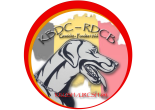 VZW Koninklijke Belgische Dobermann Club - KKUSH 602LEDENADMINISTRATIEJoseph Van Hummelen – Leliestraat 12 – 2820 RijmenamE-mail : vanhummelenjoseph@gmail.com